В соответствии с Федеральным законом от 06.10.2003 № 131-ФЗ «Об общих принципах организации местного самоуправления в Российской Федерации», Федеральным законом от 27.07.2010 № 210-ФЗ «Об организации предоставления государственных и муниципальных услуг», в целях повышения качества предоставления муниципальной услуги администрация Мариинско-Посадского муниципального округа Чувашской Республики,  п о с т а н о в л я е т:Утвердить Административный регламент по предоставлению муниципальной услуги «Предоставление жилого помещения по договору социального найма на территории Мариинско-Посадского муниципального округа Чувашской Республики».Контроль за исполнением настоящего постановления возложить на и.о. первого заместителя главы администрации Мариинско-Посадского муниципального округа Чувашской Республики-начальника Управления по благоустройству и развитию территорий.Настоящее постановление вступает в силу со дня его официального опубликованияГлава Мариинско-Посадского муниципального округа                                                                              В.В. ПетровЧăваш РеспубликинСĕнтĕрвăрри муниципаллă округĕн администрацийĕЙ Ы Ш Ă Н У        №Сĕнтĕрвăрри хули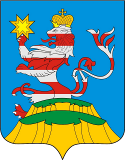 Чувашская РеспубликаАдминистрацияМариинско-Посадскогомуниципального округа П О С Т А Н О В Л Е Н И Е 16.05.2023  № 542г. Мариинский ПосадОб утверждении Административного регламента по предоставлению муниципальной услуги «Предоставление жилого помещения по договору социального найма» на территории Мариинско-Посадского муниципального округа Чувашской РеспубликиОб утверждении Административного регламента по предоставлению муниципальной услуги «Предоставление жилого помещения по договору социального найма» на территории Мариинско-Посадского муниципального округа Чувашской Республики